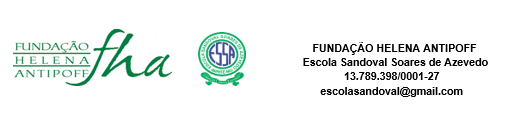 Formulário de Inscrição: Ensino Fundamental IIFeira do Conhecimento ESSA/ FHA 2020TEMA: Pandemia, meio ambiente e sociedade - repensando o fazer humanoDATA DO EVENTO: 26 a 30 de outubro de 2020. PERÍODO DAS INSCRIÇÕES: 16 de setembro a 09 de outubro de 2020.Antes de preencher este formulário, leia atentamente o regulamento completo do evento. A inscrição de produções coletivas deve ser feita por apenas um integrante do grupo. Cada aluno pode participar de apenas 1 (uma) produção.NOME COMPLETO DO (A) ESTUDANTE: __________________________________________________TURMA: ________________________________ ORGANIZAÇÃO DA PRODUÇÃO:     (     ) Individual      (     ) Coletiva (grupos de até 5 alunos)Caso a produção seja coletiva, escreva o nome completo dos integrantes da equipe e a turma de cada um:_________________________________________________________________________________________________________________________________________________________________________________________________________________________________________________________________________________________________________________________________________________________________________________________________________________________________________Caso a produção seja coletiva, escolha um nome para a equipe:_____________________________________________________________________________________TIPO DE PRODUÇÃO(     ) Vídeo(     ) Poema(     ) Carta(     ) Paródia(     ) Desenho com slogan(     ) Podcast IMPORTANTE: A participação do aluno na Feira do Conhecimento será opcional, portanto, não será avaliativa. Os participantes serão contemplados com um certificado e suas produções serão divulgadas em todas as mídias da Fundação Helena Antipoff e da Escola Sandoval Soares de Azevedo. Os alunos que não tem acesso à internet deverão entregar suas produções na Biblioteca Comunitária da Fundação Helena Antipoff, no período entre 26 e 30 de outubro de 2020, em pasta correspondente ao seu nível de ensino (Fundamental II).